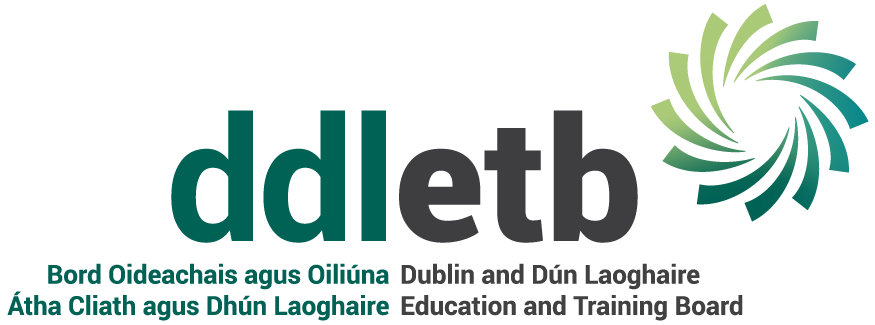 Ergonomics Set Up GuideIntroduction: Working from home poses some challenges, however, there are easy, straightforward steps, which can be taken to minimise risks and to maximum comfort and productivity.2.0 Purpose: This guideline has been developed to help guide employees on how to achieve a similar ergonomic set-up to that achieved at work. 3.0 Scope: This guideline applies to all employees within DDLETB who are part-taking in remote working.4.0 Organising your workspace at home: The objective at home is to try to achieve a similar ergonomic set-up to that achieved at work.   A neutral upright posture should be adopted. Ensuring your work desk/work station is set-up correctly will facilitate good posture and reduce the likelihood of musculoskeletal disorders (MSDS) including Work Related Upper Limb Disorders (WRULDs) and Repetitive Strain Injuries (RSIs), which may cause soft tissue injuries that affect the muscles, tendons, nerves, ligaments, joints and/or blood vessels. 4.1 Ergonomic tips to improve your workspace at home: Position your screen correctly Change positions 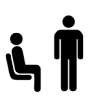 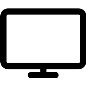 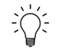 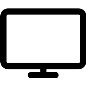 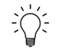 To reduce eyestrain, position you Avoid awkward, static postures by screen arm’s length from your face. regularly changing position from sitting   				to standing.	Lighting   Glare on the screen should be avoided to reduce eyestrain.    To avoid glare, situate the screen away from window light and close blinds/curtains when necessary.      Give your eyes a break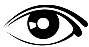 	Every 20 minutes, for 20 seconds focus object 20 feet away. This allows allow eye muscles to rest.Keyboard  			Chair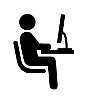 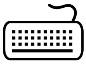 Awkward wrist, arm and shoulder Adjust your chair so your feet are flat on positions may lead to discomfort	the floor or use a foot rest if and/or injury.  Adjust the height of  required.  Ensure your lower back is fully the keyboard if possible so that your supported by the lumbar support in wrists are in line with your forearm.  	 chair.  Get up and move 	 	 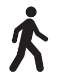 Break up long spells of screen work with rest breaks (at least 5 minutes every hour) or changes in activity. 4.2 Regular Stretching: The following stretches can be performed at any time during the day.  All of the stretches should be performed slowly and in a controlled manner.  Not everyone has the same range of movement so, if at any time, you feel any discomfort or pain beyond the intended stretch, do not push beyond it, stop and return to centre. Figure 1:  Simple Stretches: 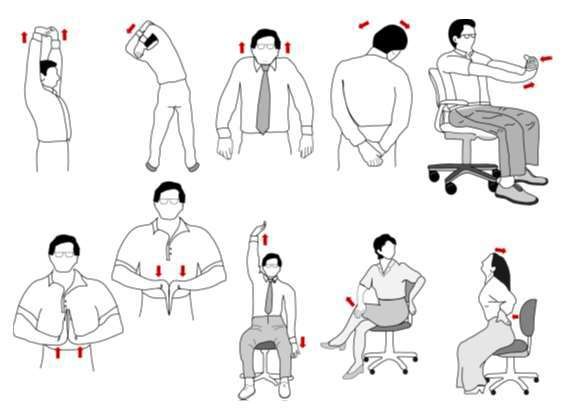 5.0 	 A Worked Example  	A) Laptop Set-up without adaptation B)  Improved set-up using laptop stand, separate keyboard and mouse. END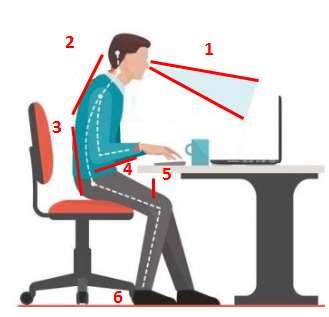 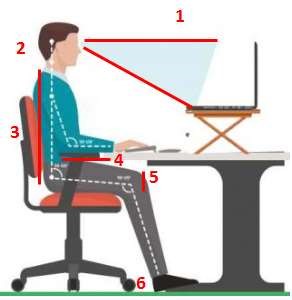 